Amazing Academic Vocabulary 2Verbal Practice 1: (Complete the frame adding appropriate content.)Lifting weights is more effective for building muscle than ___________________________________.Verbal Practice 2: (Complete the frame adding appropriate content.)The two businessmen argued over whether or not their new strategy would effectively _________________________________________________________________________________.Writing Practice 1: (Complete the frame adding the correct word form and appropriate content.)Brushing your teeth every day is an _____________________________ way to ________________________________________________________________________________.Writing Practice 2: (Complete the frame adding the correct word form and appropriate content.)     When writing an essay, it is essential to __________________________ use evidence in order to         ______________________________________________________________________________.Construct a Collaborative Response: (Strengthen your response with valid details.)Prompt: Describe how students can have effective study habits.The best way that students can be _______________________ in their study habits is to ____________________________________________________________ every day.  It can also be helpful for them to _____________________________________ in preparation for an exam. During actual class time, the most ____________________________ strategy is for students to _________________________________________ and ___________________________________.WordMeaningExamplesImageeffectiveef•fec•tiveadjective_____________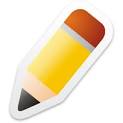  eficaz; efectivo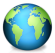 ______________ in producing the desired result.synonyms: capable; usefulGiving a person _________________can be effective in helping ________________________________________________________.FormsFormsFamilyFamilyAdverb: effectivelyNoun: effectAdverb: effectivelyNoun: effectWord PartnersWord PartnersWord PartnersWord Partners_________________ for                        The old car wasn’t fancy, but it was effective for getting to and from work._________________ at                         The nurse was extremely effective at her job._________________ in                         The medicine was effective in treating the disease.                                                            _________________ for                        The old car wasn’t fancy, but it was effective for getting to and from work._________________ at                         The nurse was extremely effective at her job._________________ in                         The medicine was effective in treating the disease.                                                            _________________ for                        The old car wasn’t fancy, but it was effective for getting to and from work._________________ at                         The nurse was extremely effective at her job._________________ in                         The medicine was effective in treating the disease.                                                            _________________ for                        The old car wasn’t fancy, but it was effective for getting to and from work._________________ at                         The nurse was extremely effective at her job._________________ in                         The medicine was effective in treating the disease.                                                            